 September 2019 Newsletter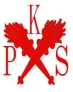 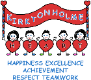 Kirktonholme Primary School Nursery Class Welcome to Kirktonholme Nursery.The staff team would like to wish all of our new families a warm welcome.Changes to nursery proceduresIn line with South Lanarkshire Council’s Early Years admission policy, instead of having three intakes a year children are now offered a place starting on the Monday after their third birthday or the first Monday of the school session in August for 3rd birthdays between March and the new school session.  Kirktonholme Primary School Nursery Class are continuing to offer morning and afternoon sessions this year and any extension of hours next session will be in line with guidance from the Scottish Government and South Lanarkshire Council.  We will keep you updated nearer the start of next session.StaffingAs you will already know Mrs Little has left us to move on to pastures new.  We will all miss Mrs Little, but wish her well in her next chapter.We are delighted to welcome back Miss McKendrick as a permanent member of our team.  Many of you will remember Miss McKendrick as our fabulous Modern Apprentice and we have been lucky enough to have our request for her to join our team permanently granted.  Miss McKendrick will lead the Red Group.Annual Planner 2020/21To help families plan for key nursery dates we are including these below.  Please note that whilst we do our upmost not to alter these dates, they are subject to change due to circumstances beyond our control.Nativity  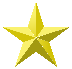 Tuesday 10th December, times to be advised.Christmas PartyFriday 13th December, time to be confirmed.Leaver’s Prizegiving  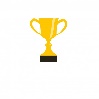 Monday 15th June.Parent Pay  We will soon be moving towards using Parent Pay for all items including nursery snack.  However, this is not in place yet!!  Watch this space…Suncream  In line with Care Inspectorate procedures our staff are unable to apply suncream.  Please apply suncream to your child prior to the start of the nursery session.ParkingPlease do not park in the staff area of the car park or in the disabled parking bays.  Designated nursery parking are the bays directly facing the nursery, if you are in any doubt please ask a member of the team to show you the parking bays.  We appreciate that the school car park is a busy place so please consider park and stride.Focus  Our first focus of the session will be Myself, my family, my friends.Play on PedalsChildren who are going to school in 2020 will have the fabulous opportunity to participate in our play on pedals programme.  A member of the staff team will speak parents/carers at some point soon regarding helmet safety.Spare ClothesIf you have any old trousers/leggings/skirts that your child has grown out of we would appreciate them for our spare clothes box.Updated policies/guidelines/proceduresOur updated paperwork is available for everyone to look at in the nursery entrance hallway.  If you would like any help to find anything in particular please speak to our Team Leader, Mrs Moran.Annual Questionnaire FeedbackWe would like to say a big thank you to all the families who returned the questionnaires last session.  One or two parents mentioned that they would like more information about what happens in the nursery.  Hopefully our meet the team event gave you an insight to the year ahead.  Please look at our curriculum noticeboards in the foyer for regularly updated information, our displays, our newsletters and speak with your children.  We continually strive to share as much information as we can with families through our events as well as all of the above, but if you have any further suggestions please share them with the team.Coffee  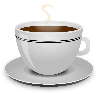 Our first coffee morning/afternoon of the session will be on Tuesday 1st October at 9am/1pm.  Please come along and enjoy the chance for a catch up with old friends and to make some new ones.It’s Mine!  Please label everything that your child brings to nursery.  This will help staff reunite you with lost items of clothing and hopefully stop any mix ups in the cloakroom.Dates for the Diary  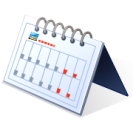 Friday   Friday September 27th School ClosedMonday   Monday September 30th  School ClosedTuesday 1st October parent coffee afternoon/morning at 9am/1pmOffice e-mail: gw14ktonholmeoffice@glow.sch.uk